5 октября – День учителя
Кто он, Учитель? Важнейший, после родителей, человек для каждого из нас. Недаром великих людей своих эпох помнят не только по их деяниям, но и по именам их наставников. И сквозь века мы знаем Аристотеля, Конфуция, Песталоцци…В начале октября учителя отмечают свой профессиональный праздник – он был учрежден ЮНЕСКО в 1994 году и назначен на первое воскресенье месяца. Но в России официальная дата праздника – 5 октября.
Мы поздравляем с прекрасной датой не менее прекрасных учителей, преподавателей, педагогов и всех тех, кто с помощью знаний помогает нам стать теми, кто мы есть. Учить – тяжелый труд! Но тот, кто чувствует призвание, трудностей не боится. Так будьте же всегда мудрыми, счастливыми и зажигающими искры в сердцах учеников! С праздником!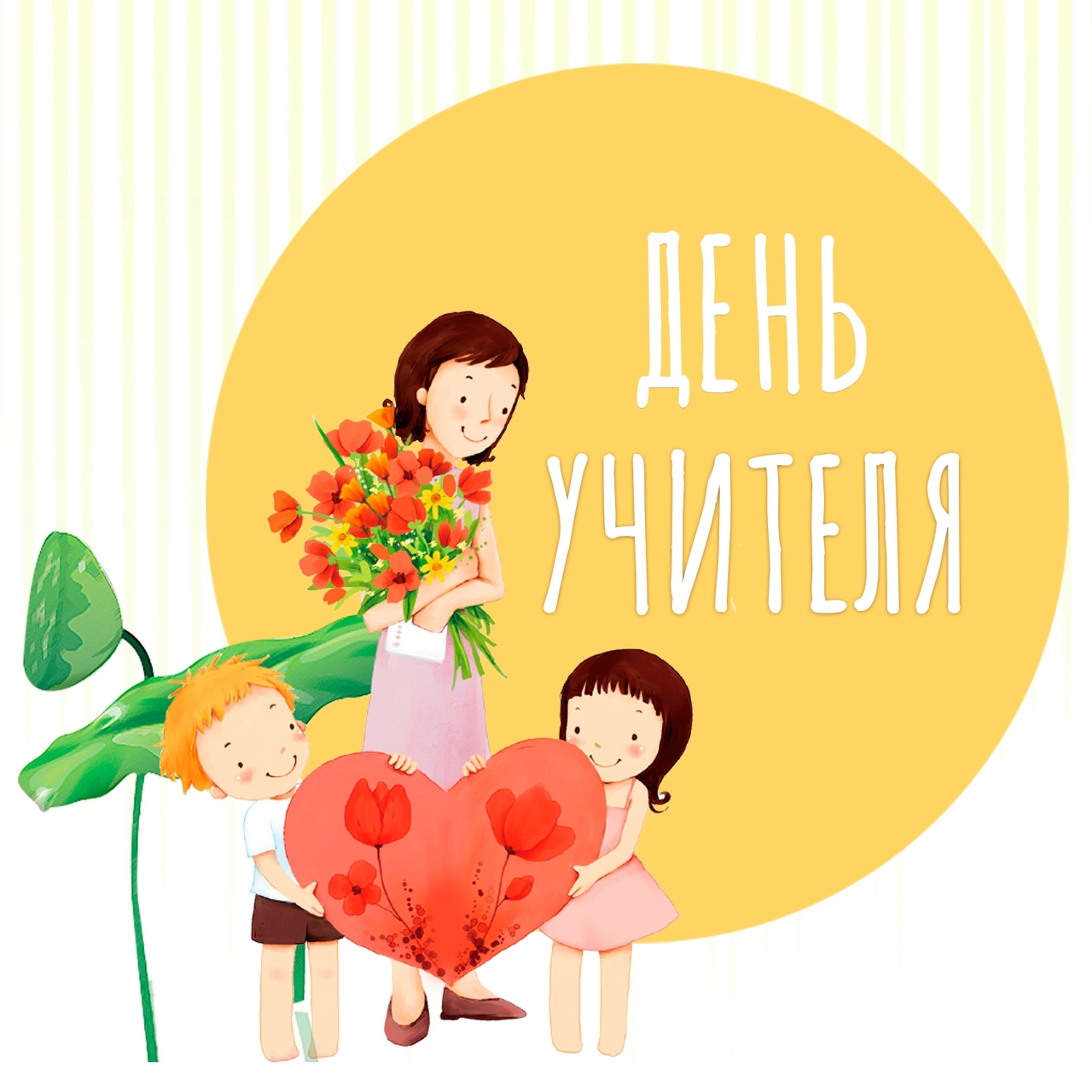 